KONFERENCJA PODSUMOWUJĄCAAKCJĘ EDUKACYJNO-INFORMACYJNĄ „ODPADY POD KONTROLĄ”Warszawa, 16 – 17 stycznia 2014 r.Hotel Sound Garden, ul. Żwirki i Wigury 18PROGRAM16 stycznia 2014r. 09:00 – 09:55		Rejestracja uczestników.				I panel – „Promocja nowego systemu gospodarki odpadami”10:00 – 10:20		Otwarcie konferencji oraz powitanie jej uczestników.			10:20 – 10:30		Przedstawienie filmu oraz innych działań z przeprowadzonej kampanii.10:30 – 11:10		System gospodarki odpadami w Szwecji – kierunek dążenia – Józef Neterowicz  (tbc).11:10 – 11:30		Jedyny domknięty obieg odpadów w Polsce – przedstawiciel ZUO z Warszawy  ( tbc).11:30 – 11:50		Przerwa kawowa			II panel – „Polska z odpadami - krok po kroku I”11:50 – 12:20	Interaktywne metody informowania i edukowania społeczeństwa na przykładzie projektu Re:Miasto – Agnieszka Orłowska, Re:Miasto S.C.12:20 – 13:30	Wystąpienia przedstawicieli miast biorących udział w kampanii dotyczące selektywnej zbiórki odpadów oraz wdrażania nowej ustawy o utrzymaniu porządku i czystości w gminach, na przykładzie Gdańska, Koszalina i Szczecina.  (tbc)13:30 – 14:15			Lunch III panel – „Polska z odpadami - krok po kroku II”14:15 – 15:15		„Odpady komunalne pod kontrolą, od wytworzenia do termicznego przekształcenia” – Dr inż. Krzysztof Czajka, Gospodarka Odpadami – Ochrona Środowiska – Zespół Ekspertów15:15 – 15:35	Wnioski po pierwszym półroczu wdrażania nowego systemu gospodarki odpadami po nowelizacji ustawy o utrzymaniu porządku i czystości w gminach - wystąpienie przedstawiciela Ministerstwa Środowiska  (tbc).15:35 – 17:00		Panel dyskusyjny z udziałem zaproszonych gości.19:00			Uroczysta kolacja.17 stycznia 2014 r.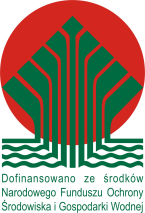 08.00 – 09.30			Śniadanie09.30 – 10.00			Przygotowanie do wyjazdu10.00	Przejazd autokarem do Miejskiego Przedsiębiorstwa Wodociągów i Kanalizacji „Czajka” w Warszawie 10.30 – 12.30	Wizyta studyjna w MPWiK „Czajka” – zwiedzanie jedynej w Polsce spalarni osadów  ściekowych13.00 			Lunch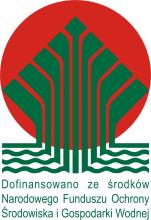 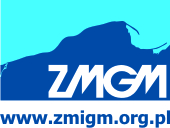 